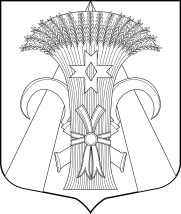 МУНИЦИПАЛЬНЫЙ СОВЕТМУНИЦИПАЛЬНОГО ОБРАЗОВАНИЯПОСЕЛОК ШУШАРЫРЕШЕНИЕОт 14 сентября 2017 г.								              № 28Об утверждении «Порядка  размещения сведений о доходах, расходах, об имуществе и обязательствах имущественного характера  лиц, замещающих муниципальные должности и должности муниципальной службы в Муниципальном Совете муниципального образования поселок Шушары и членов их семей  на официальном сайте муниципального образования поселок Шушары и предоставления этих сведений общероссийским средствам массовой информации для опубликования»В соответствии с Федеральным законом от 06.10.2003 № 131-ФЗ «Об общих принципах организации местного самоуправления в Российской Федерации», Федеральным законом от 25.12.2008 № 273-ФЗ «О противодействии коррупции», Федеральным законом от 03.12.2012 № 230-ФЗ «О контроле за соответствием расходов лиц, замещающих государственные должности, и иных лиц их доходам», Федеральным законом от 09.02.2009 № 8-ФЗ «Об обеспечении доступа к информации о деятельности государственных органов и органов местного самоуправления»,  Указом Президента Российской Федерации от 08.07.2013 № 613 «Вопросы противодействия коррупции»	Муниципальный Совет РЕШИЛ:Утвердить «Порядок размещения сведений о доходах, расходах, об имуществе и обязательствах имущественного характера лиц, замещающих муниципальные должности и должности муниципальной службы в Муниципальном Совете муниципального образования поселок Шушары и членов их семей на официальном сайте муниципального образования поселок Шушары и предоставления этих сведений общероссийским средствам массовой информации для опубликования» в следующей редакции согласно Приложению к настоящему решению.Опубликовать (обнародовать) настоящее решение в официальном средстве массовой информации муниципального образования поселок Шушары – газете «Муниципальный вестник Шушары».Разместить настоящее решение на официальном сайте муниципального образования поселок Шушары в информационно-телекоммуникационной сети «Интернет» по адресу: мошушары.рфНастоящее решение вступает в силу после его официального опубликования (обнародования) в муниципальной газете «Муниципальный Вестник «Шушары».Со дня вступления в силу настоящего решения признать утратившим силу решение Муниципального Совета от 13.06.2013  № 13 «Об утверждении Порядка размещения сведений о доходах, об имуществе и обязательствах имущественного характера лиц, замещающих в Муниципальном Совете муниципального образования поселок Шушары должности муниципальной службы, и членов их семей на официальном сайте муниципального образования поселок Шушары и предоставления этих сведений  для опубликования средствам массовой информации»Контроль за выполнением настоящего решения возложить на Главу муниципального образования – Председателя Муниципального Совета Тихомирова Р.В.Глава муниципального образования – Председатель Муниципального Совета                                            Р.В.Тихомиров                                                                                                                                                                                                                      Приложение № 1К решению МС от 14.09.2017 № 28ПОРЯДОК размещения сведений о доходах, расходах, об имуществе и обязательствах имущественного характера, лиц, замещающих муниципальные должности и должности муниципальной службы в Муниципальном Совете муниципального образования поселок Шушары и членов их семей на официальном сайте муниципального образования поселок Шушары и предоставления этих сведений общероссийским средствам массовой информации для опубликованияТермины, используемые в настоящем Порядке:  - Лица, замещающие должности муниципальной службы в Муниципальном Совете муниципального образования поселок Шушары – муниципальные служащие в Муниципальном Совете муниципального образования поселок Шушары (далее - МС МО пос. Шушары), включенные в перечень должностей муниципальной службы, при замещении которых обязаны представлять сведения о доходах, расходах, об имуществе и обязательствах имущественного характера, а также сведения о доходах, расходах, об имуществе и обязательствах имущественного характера своих супруги (супруга) и несовершеннолетних детей;  - Лица, замещающие муниципальные должности, – выборные должностные лица и депутаты МС МО пос. Шушары. 2. На официальном сайте муниципального образования поселок Шушары в информационно-телекоммуникационной сети Интернет, расположенном по электронному адресу мошушары.рф (далее – официальный сайт), размещаются и предоставляются общероссийским средствам массовой информации для опубликования следующие сведения о доходах, расходах, об имуществе и обязательствах имущественного характера лиц, замещающих муниципальные должности и должности муниципальной службы в МС МО пос. Шушары (далее – лица, замещающие должности), а также сведения о доходах, расходах, об имуществе и обязательствах имущественного характера их супруг (супругов) и несовершеннолетних детей: а) перечень объектов недвижимого имущества, принадлежащих лицу, замещающему должность, его супруге (супругу) и несовершеннолетним детям на праве собственности или находящихся в их пользовании, с указанием вида, площади и страны расположения каждого из таких объектов; б) перечень транспортных средств с указанием вида и марки, принадлежащих на праве собственности лицу, замещающему должность, его супруге (супругу) и несовершеннолетним детям; в) декларированный годовой доход лица, замещающего должность, его супруги (супруга) и несовершеннолетних детей; г) сведения об источниках получения средств, за счет которых совершены сделки по приобретению земельного участка, иного объекта недвижимого имущества, транспортного средства, ценных бумаг, долей участия, паев в уставных (складочных) капиталах организаций, если общая сумма таких сделок превышает общий доход лица, замещающего должность и его супруги (супруга) за три последних года, предшествующих отчетному периоду. 3. В размещаемых на официальном сайте и предоставляемых общероссийским средствам массовой информации для опубликования сведениях о доходах, расходах, об имуществе и обязательствах имущественного характера запрещается указывать: а) иные сведения (кроме указанных в пункте 2 настоящего Порядка) о доходах лица, замещающего должность, его супруги (супруга) и несовершеннолетних детей, об имуществе, принадлежащем на праве собственности названным лицам, и об их обязательствах имущественного характера; б) персональные данные супруги (супруга), детей и иных членов семьи лица, замещающего должность; в) данные, позволяющие определить место жительства, почтовый адрес, телефон и иные индивидуальные средства коммуникации лица, замещающего должность, его супруги (супруга), детей и иных членов семьи; г) данные, позволяющие определить местонахождение объектов недвижимого имущества, принадлежащих лицу, замещающему должность, его супруге (супругу), детям, иным членам семьи на праве собственности или находящихся в их пользовании; д) информацию, отнесенную к государственной тайне или являющуюся конфиденциальной. 4. Сведения о доходах, расходах, об имуществе и обязательствах имущественного характера, указанные в пункте 2 настоящего Порядка, предоставляются лицами, замещающими должности  в МС МО пос. Шушары, не позднее 30 апреля года следующего за отчетным годом сотруднику МС МО пос. Шушары, ответственного за кадровое делопроизводство в МС МО пос. Шушары, или назначенного распоряжением Главы муниципального образования – председателя Муниципального Совета (далее - специалист). 5. Специалист заполняет таблицу в электронном виде по форме, установленной в Приложении к настоящему Порядку, и обеспечивает размещение на официальном сайте в срок, не превышающий 14 рабочих дней со дня истечения срока, установленного для подачи сведений о доходах, расходах, об имуществе и обязательствах имущественного характера, указанных в пункте 2 настоящего Порядка. 6. Сведения о доходах, расходах, об имуществе и обязательствах имущественного характера, указанные в пункте 2 настоящего Порядка, за весь период замещения лицом, замещающим должность в МС МО пос. Шушары, замещение которой влечет за собой размещение его сведений о доходах, расходах, об имуществе и обязательствах имущественного характера, а также сведения о доходах, расходах, об имуществе и обязательствах имущественного характера его супруги (супруга) и несовершеннолетних детей находятся на официальном сайте, и ежегодно обновляются в течение 14 рабочих дней со дня истечения срока, установленного для их подачи. 7. При предоставлении специалисту уточненных сведений о доходах, расходах, об имуществе и обязательствах имущественного характера лицом, замещающим должность, если уточненные сведения касаются сведений, предусмотренных формой, установленной в Приложении № 2 к настоящему Порядка, специалист обязан подготовить таблицу в электронном виде по форме, установленной в Приложении  № 2 к настоящему Порядку, и обеспечить размещение данной таблицы на официальном сайте в срок, не превышающий 14 рабочих дней со дня истечения срока, установленного для подачи уточненных сведений о доходах, расходах, об имуществе и обязательствах имущественного характера. 8. Сведения для опубликования предоставляются в связи с запросами общероссийских средств массовой информации в случае, если запрашиваемые сведения отсутствуют на официальном сайте. 9. Запрос общероссийского средства массовой информации, поступивший в МС МО пос. Шушары, должен содержать фамилию, имя, отчество, а также наименование должности лица, замещающего должность, сведения которого запрашиваются для опубликования. 10. Глава муниципального образования – председатель Муниципального Совета при поступлении запроса от средства массовой информации передает его копию специалисту. 11. Специалист: а) в течение трех рабочих дней со дня поступления запроса от общероссийского средства массовой информации сообщает о нем лицу, замещающему должность, в отношении которого поступил запрос; б) в течение семи рабочих дней со дня поступления запроса от общероссийского средства массовой информации обеспечивает предоставление ему сведений, указанных в пункте 2 Положения, в том случае, если запрашиваемые сведения отсутствуют на официальном сайте. 12. Специалист, обеспечивающий прием и размещение сведений о доходах, расходах, об имуществе и обязательствах имущественного характера на официальном сайте и предоставление их общероссийским средствам массовой информации для опубликования, несет ответственность за несоблюдение настоящего Порядка, а также за разглашение сведений, отнесенных к государственной тайне или являющихся конфиденциальными. Приложение № 2 К решению МС от 14.09.2017 № 28 к «Порядку размещения сведений о доходах, расходах, об имуществе и обязательствах имущественного характера  лиц, замещающих муниципальные должности и должности муниципальной службы в Муниципальном Совете муниципального образования поселок Шушары и членов их семей на официальном сайте муниципального образования поселок Шушары и предоставления этих общероссийским средствам массовой информации сведений для опубликования» Сведения о доходах, расходах, об имуществе и обязательствах имущественного характера  лиц, замещающих муниципальные должности и должности муниципальной службы в Муниципальном Совете муниципального образования поселок Шушары, а также сведений о доходах, расходах, об имуществе и обязательствах имущественного характера их супруг (супругов) и несовершеннолетних детей за 20__ год№ п/пФамилия, имя, отчество лица, чьи сведения размещаютсяДолжностьОбщая сумма декларированного дохода за 20__ г (руб.)Перечень    объектов недвижимого имущества, принадлежащих на праве собственности или находящихся в пользованииПеречень транспортных средств, принадлежащих на праве собственности (вид, марка)Сведения об источниках получения средств, за счет которых совершена сделка (вид приобретенного имущества, источники)Вид объектов недвижимостиПлощадь (кв. м.)Страна расположенияВид собстве нности /пользование